Ventilateur pour gaine rectangulaire DPK 28/6 BUnité de conditionnement : 1 pièceGamme: D
Numéro de référence : 0086.0664Fabricant : MAICO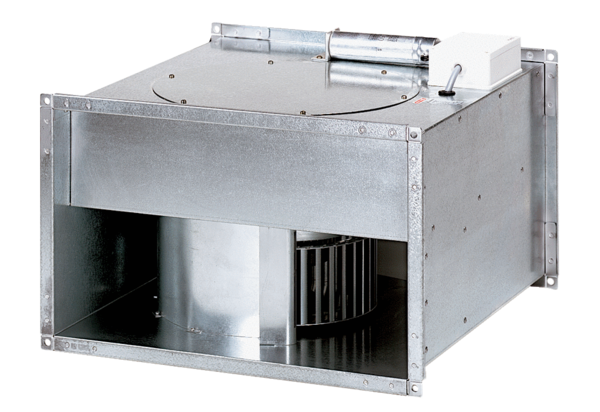 